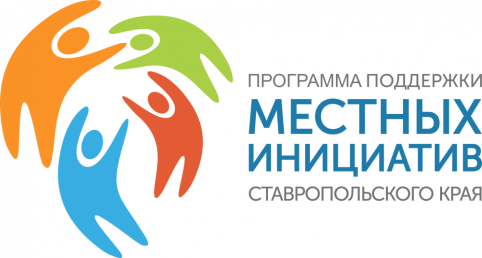 Информация о конкурсном отборе инициативных проектов муниципальных образований Ставропольского края, в 2023 году Территориальный отдел администрации Советского городского округа Ставропольского края в селе Нины извещает жителей с. Нины и п. Селивановка о намерении участвовать в конкурсном отборе инициативных проектов, реализация которых будет осуществляться в 2023 году, проводимом Министерством финансов Ставропольского края. Цель проекта - выявить и решить проблемы, на решение которых в местном бюджете не хватает средств. На эти цели из бюджета Ставропольского края выделяются субсидии до 2,0 миллионов рублей.Участие населения в отборе и реализации инициативного проекта, а также индивидуальных предпринимателей и организаций является одним из условий предоставления субсидии из бюджета Ставропольского края.Направления реализации проектов, в которых возможно участвовать:- организация в границах населенного пункта Советского городского округа Ставропольского края электро- и газоснабжения населения, снабжения населения топливом в пределах полномочий, установленных законодательством Российской Федерации; - обеспечение первичных мер пожарной безопасности на территории населенного пункта Советского городского округа Ставропольского края;- создание условий для обеспечения жителей населенного пункта Советского городского округа Ставропольского края услугами торговли и бытового обслуживания;- создание условий для организации досуга и обеспечения жителей населенного пункта Советского городского округа Ставропольского края Советского городского округа Ставропольского края услугами организаций культуры;- обеспечение условий для развития на территории населенного пункта Советского городского округа Ставропольского края физической культуры и массового спорта;- создание условий для массового отдыха жителей населенного пункта Советского городского округа Ставропольского края и организация обустройства мест массового отдыха населения, включая обеспечение свободного доступа граждан к водным объектам общего пользования и их береговым полосам;- участие в организации деятельности по накоплению (в том числе раздельному накоплению) и транспортированию твердых коммунальных отходов на территории населенного пункта Советского городского округа Ставропольского края;- дорожной деятельности в отношении автомобильных дорог местного значения в границах населенного пункта Советского городского округа Ставропольского края и обеспечение безопасности дорожного движения на них, за исключением создания и обеспечения функционирования парковок (парковочных мест), а также осуществлением иных полномочий в области использования автомобильных дорог и осуществления дорожной деятельности в соответствии с законодательством Российской Федерации;- организации благоустройства территории населенного пункта Советского городского округа Ставропольского края в соответствии с правилами благоустройства территории Советского городского округа Ставропольского края;- содержание мест захоронения на территории населенного пункта Советского городского округа Ставропольского края;- создание условий для предоставления транспортных услуг и организация транспортного обслуживания жителей населенного пункта Советского городского округа Ставропольского края; - организации библиотечного обслуживания жителей, комплектование и обеспечение сохранности библиотечных фондов библиотек Советского городского округа Ставропольского края;- создание условий для развития местного традиционного народного художественного творчества, участие в сохранении, возрождении и развитии народных художественных промыслов в Советском городском округе Ставропольского края;- осуществление мероприятий по обеспечению безопасности людей на водных объектах, охране их жизни и здоровья;- создание, развитие и обеспечение охраны лечебно-оздоровительных местностей и курортов местного значения на территории Советского городского округа;- сохранение, использование и популяризация объектов культурного наследия (памятников истории и культуры), находящихся в собственности Советского городского округа Ставропольского края, охрана объектов культурного наследия (памятников истории и культуры) местного (муниципального) значения, расположенных на территории населенного пункта Советского городского округа Ставропольского края.Победить в конкурсе смогут те города и населенные пункты, которые наилучшим образом обеспечат два основных условия:Участие населения в подготовке и реализации Проекта.Согласно условиям конкурсного отбора, необходимо обязательное участие в данном проекте жителей, предпринимателей, организаций и учреждений. Чем больше жителей будет участвовать в мероприятиях по определению проблемы и выбору проекта, тем больше шансов на победу у конкурсной заявки поселения. Принимать участие в Проекте можно финансовыми средствами, в форме безвозмездного оказания услуг (выполнения работ), в натуральной форме (стройматериалы, техника и т.д.), кроме того население должно принимать участие в мониторинге качества работ.Привлечение дополнительных денежных средств для финансирования проекта (софинансирование).Софинансирование должно быть обеспечено из трех источников: со стороны населения населенного пункта Советского городского округа Ставропольского края, юридических лиц и индивидуальных предпринимателей, и местного бюджета. Софинансирование важно потому, что его наличие показывает реальную заинтересованность участников в реализации проекта, и делает их ответственными за ее результаты. Кроме того, софинансирование является обязательным условием для получения субсидии из бюджета Ставропольского края. Чем выше будет уровень софинансирования, т.е. чем больше будет вклад населения и предпринимателей, тем больше вероятность того, что поселение станет победителем конкурсного отбора, и получит субсидию из краевого бюджета.Реализация проекта, сбор средств, контроль со стороны населения будет осуществлять выбранная на собрании граждан инициативная группа.3. В случае если поступает предложение о развитии (обустройству) территории, следует учитывать, что такая территория должна находиться в собственности Советского городского округа или его государственная собственность на нее должна быть не разграничена.Для участия в конкурсном отборе необходимо выбрать на территории с. Нины и п. Селивановка по одному проекту.Предложить инициативные проекты может инициативная группа в соответствии с установленными требованиями.Предложения принимаются в период с 20 мая по 19 июня 2022 г.  в ТО АСГО СК Нины по адресу: с. Нины, ул. Кирова , 34, по тел. 4-76-31 или на электронный адрес adm-nin@yandex.ruИнформацию о губернаторской программе поддержки местных инициатив Ставропольского края,  а также форму заявления и перечень необходимых документов можно узнать на официальном сайте «Программа поддержки местных инициатив Ставропольского края»: pmsk.ru, в ТО АСГО СК Нины и по тел. 4-76-31.								ТО АСГО СК Нины